SLT Meeting #1				                               September 19, 2023I. Call to OrderTime:434pII. IntroductionsAttendance:Internal weatherOpen mind, open heart, open will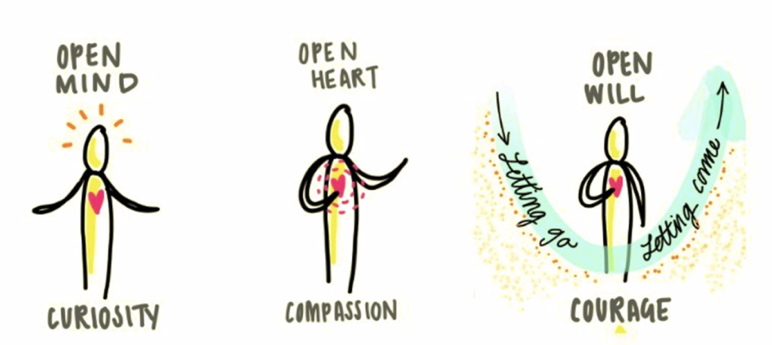 Share out representations of things that mean a lot to you, values, things that represent youIII. Values, Purpose, Roles, and ResponsibilitiesIV. The SLT and the CEPV. Our SLT BylawsUpdate Bylaws (Liaison, etc.)Modify namesIV. Meeting DatesOctober 17November 14December 12January 16, 2024February 13, 2024March 12, 2024April 16, 2024May 14, 2024June 11, 2024III. Designing our Meeting StructureCEP Goals and alignment to Chancellor’s PrioritiesBased on goalsGrant Writing/FundingParent Engagement/DEIPolicyEnrichmentV. Open Floor   Family Survey ResultsTeacher Survey ResultsState Score Results (ELA, Math, NYSESLAT)Further decisions will be made when all members are presentAttendance and meeting times will be calculated and shared at the June meetingLoss of EnrollmentClass Sizes32 /max by 2028 schools should have ~20 scholars/classBy over enrolling by 2 students you can trigger funding for a room paraThe formula for funding is 32, the teacher funding is not based on students. The funding schools get is based on the number of students.Funding for over enrolled studentsVI. AdjournmentMeeting adjourned @ 642pmNameTitleWords/Values of our TeamJose JimenezPrincipalcompassionMichele Allison 2023-Sept 2025TeacherpeaceTabitha AuricchioUFT (Absent)Tishana Nelson 2023-Sept 2025TeacherintentionalKelly ZaugTeachercollaborationSusan Bricker 2023-Sept 2025ParentIntegrity and hard workSoledad ProanoParent (Co-PTA President)Compassion and equityKerry	 Parent (Co-PTA President)Maria Obradovici Parent IntegritySteve Maing 2023-Sept 2025ParentCompassion and creativityMagda QuinonesParent (Absent)NameTitleRoleJose JimenezPrincipalChairpersonMichele Allison 2023-Sept 2025TeacherTimekeeperTabitha AuricchioUFT (Absent)(Most likely-Secretary)Tishana Nelson 2023-Sept 2025TeacherFinancial Liaison